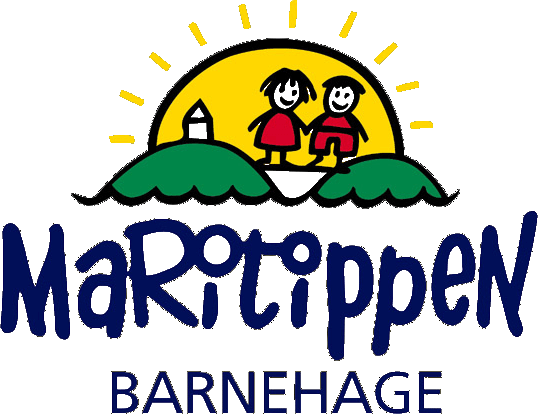 INFO OM PERSONVERN TIL FORESATTE PÅ MARITIPPEN		Dvergsnes 04.07.2018Denne informasjonen gis for at dere skal få innsikt i våre rutiner rundt behandling av deres personopplysninger. Vil samtidig henvise til: https://www.datatilsynet.no/rettigheter-og-plikter/personopplysninger/HVA:Foreldresamtaler-samtalerObservasjonerHelseopplysningerDokumenter knyttet til eksterne instanserDokumenter knyttet til søknad om barnehageplassHjemmesideFacebookMobiltelefonE-postHVORDAN:Foreldresamtaler, observasjoner og helseopplysninger ligger i barnets mappe som er innelåst på avdeling. Det er kun avdelingens personal som har tilgang til mappen.Dokumenter knyttet til eksterne instanser har kun daglig leder og nestleder tilgang til. Dokumentene er innelåst i skap.Dokumenter knyttet til søknad om barnehageplass; IST foreldreportalen Kristiansand Kommune: Pålogging med passord. Tilgang: daglig leder, nestleder og økonomiansvarlig.Foresatte har rett til å få tilgang til tilstrekkelig informasjon fra barnehagen i saker som omhandler deres barn. Foresatte kan få dokumentene hvis ønskelig.  Ellers makuleres de når barnet slutter, barnehageplassen sies opp, eller når dokumentet ikke har betydning lengre, maks 3 år. Hjemmeside: Alle får brukernavn og passord til bildearkiv/film. Bilder/film slettes etter endt barnehageår (1 år).Mobiltelefon og E-post: sensitive opplysninger skal foregå i en samtale og ikke på SMS eller i E-post.Vi foretar risiko-evaluering på personvern 2 ganger i året.Personvernombud: Nest leder og daglig lederHege WilsonGro Anita hegg